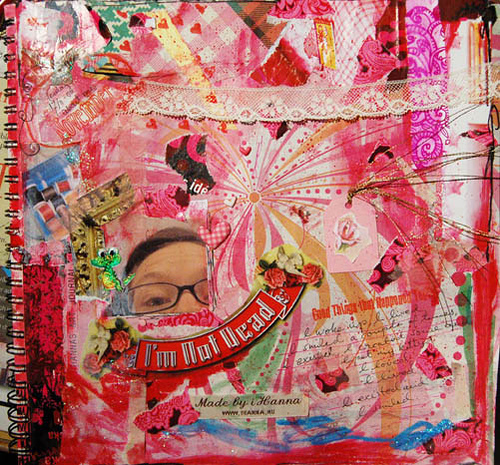 This is ME - Collage AssignmentEXAMPLES OF POSSIBLE INFORMATION TO INCLUDE: likes/dislikes-    family/friends- Hobbies/interestsCOLLAGE REMINDERS: - have a title (usually in the middle of the page)Fill the ENTIRE piece of paper.Use different sizes, colors, etc.If you are going to use words, do not have too many Need a title 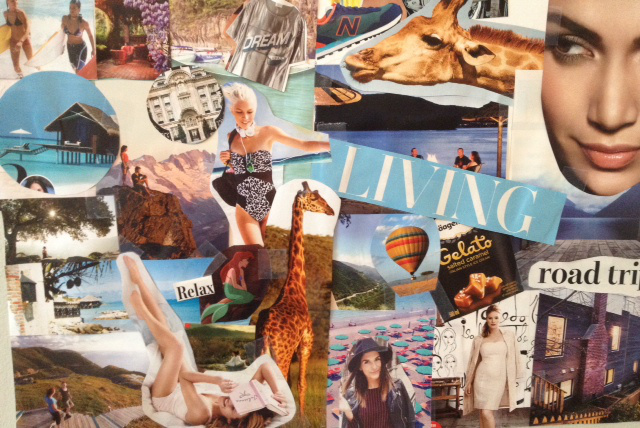 